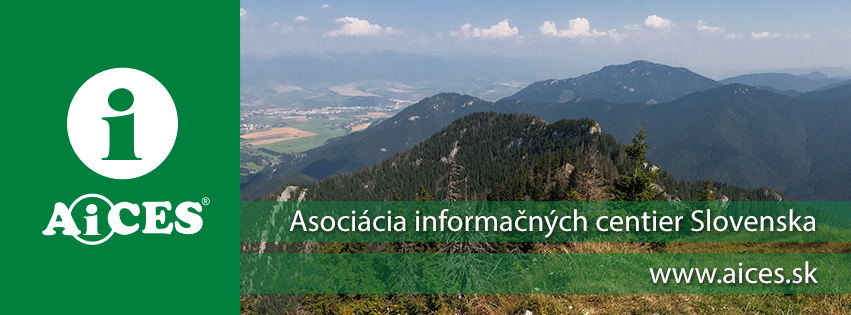 SPRÁVA O ČINNOSTI AiCESza obdobie od 10/2018– 9/2019Správa pre: Valné zhromaždenie AiCES, 23. október 2019, PopradAsociácia informačných centier Slovenska (AICES) je dobrovoľné, nepolitické, odborné a záujmové združenie fyzických aj právnických osôb, pôsobiacich v oblasti informácií a cestovného ruchu.Sídlo: Námestie mieru č. 1, 031 01 Liptovský MikulášCiele:Ochraňovať práva a oprávnené záujmy informačných centier na Slovensku.Podporovať a skvalitňovať činnosť informačných centier s cieľom propagovať Slovensko v záujme rozvoja zahraničného a domáceho cestovného ruchu.Spolupracovať s orgánmi štátnej správy a samosprávy, fyzickými a právnickými osobami doma i v zahraničí v oblasti informácií a cestovného ruchu.Vykonávať dohľad nad úrovňou poskytovaných základných informačných služieb  a podpora rastu asociácie prostredníctvom systémov kvality (profesijné štandardy).Zvyšovať odbornú úroveň a informovanosť svojich členov.Monitorovať, sumarizovať a budovať sektor informačných centier Slovenskej republiky.Stať sa centrom  informačnej siete cestovného ruchu v Slovenskej republike smerujúcej  k obojstrannému toku informácií, ktoré pokrývajú potreby  návštevníkov (turistov), obyvateľov miest, obcí, samospráv.  a podnikateľských subjektov pôsobiacich v cestovnom ruchu.Základná činnosť:Zaisťuje pravidelné stretnutia svojich členov a spoločné podujatia (kolokviá).Prezentuje informačné centrá na verejnosti (web, sociálne siete, printové materiály, tlačové konferencie, partnerské organizácie (NDS, a.s., Weby Group).Zaisťuje vzdelávanie svojich členov.Presadzuje záujmy svojich členov v medzinárodnej oblasti (Krajiny V4).Posilňuje postavenie kvalifikovanej pracovnej sily pre sektor informačných centier prostredníctvom  NSP a NSK.Podieľa sa na tvorbe koncepcií, stratégií, legislatívnych úpravách,  ktoré sa týkajú cestovného ruchu a činnosti informačných centier.Navrhuje a podieľa sa na tvorbe analýz, metodiky, štandardov, noriem a predpisov pre informačné centrá.Predkladá štátnym a neštátnym inštitúciám vlastné návrhy a požiadavky na riešenie problematiky informačných centier.Asociácia je administrátorom certifikácie technických (profesijných) noriem informačných centier pre Slovenský systém kvality služieb v cestovnom ruchu (SSKS CR).
Schválený plán činnosti  asociácie pre rok 2019 na  Valnom zhromaždení AiCES, 12.10.2018 v Nitre:Profesijný (technický) štandard pre činnosť TIC Pokračovanie v zavedení do praxe prostredníctvom metodickej pomoci „tútorov“, ktorí sú pridelení jednotlivým členom AICES z radov Správnej a Dozornej rady AICES.  Výhodné partnerstvá AiCESVytváranie a udržiavanie výhodných partnerstiev zameraných na prípravu  financovanie spoločných projektov, zameraných na podporu členskej základneŠkolenia pracovníkov TICEfektívna online komunikácia s partnermi a zákazníkmi (3x)Správne postupy pri efektívnej prevádzke TIC (3x)Školenie by zabezpečovali  2 - 3 lektori a zopakovali by  2 školiace témy pre západoslovenský, stredoslovenský a východoslovenský kraj. V prvom polroku by sa zrealizovalo školenie „Efektívna online komunikácia s partnermi a zákazníkmi“ (3x) a v druhom polroku „Správne postupy pri efektívnej prevádzke TIC“ ( 3x).Cieľovou skupinou pre každé školenie 20 TIC ( max 30-35 pracovníkov). Celkovo by sa vyškolilo počas celého roka 2x  100 pracovníkov TIC.Aktualizácia Metodickej príručky pre TIC – vypracovanie dokumentuPraktický manuál pre prácu na prevádzke TIC zosúladený s Profesijným (technickým) štandardom pre činnosť TIC.Databázový software Získanie dotácie, prípadne donora na vyhotovenie jednotného databázového software slúžiaceho na spracovanie, expedíciu a archivovanie informácií z jednotlivých destinácií cestovného ruchu (oblasti záujmu TIC). Nakoľko informačné centrá v súčasnosti pracujú s rozdielnymi a vo veľkej miere zaostalými softwarmi, nie je možné generovať dáta pre potreby kompetentných inštitúcií na miestnej, regionálnej a národnej úrovni.Realizácia súťaže popularity TIC pre rok 2019Rozšírenie Súťaže  popularity TIC, ktorá prebieha v Čechách niekoľko rokov, aj pre našich členov. Zriadila sa doména Kam po Slovensku, ktorá umožní posielať hlasy  počas letnej turistickej sezóny 2019 jednotlivým TIC, ktorí sú členmi AiCES.Podporiť zdieľanú propagáciu u svojich členov (web stránky, sociálne siete) DOSIAHNUTÉ VÝSLEDKY k 30.9.2019:Profesijný (technický) štandard pre činnosť TIC        K optimálnemu fungovaniu TIC neodmysliteľne patrí splnenie podmienok uvedených v dokumente s názvom Profesijný (technický) štandard pre činnosť TIC. Na jeho dodržiavanie u členov Asociácie dozerá jej vedenie už počas troch rokov prostredníctvom pridelených tútorov. Do budúcnosti sa plánuje kontrola štandardu fungovania TIC dvomi spôsobmi. Prvú úroveň tvorí: -         Podrobný dotazník pre dodržiavanie štandardu, ktorý bude používať správna a dozorná rada pri kontrole TIC uchádzajúcich sa o certifikát a taktiež pri prijímaní nových členov do Asociácie. Tento typ dotazníka kontroluje kompletné dodržiavanie Profesijného (technického) štandardu pre činnosť TIC, teda štandard v plnom rozsahu a jeho administrácia bude pre stálych certifikovaných členov Asociácie určená podľa potrieb (napr. legislatívne zmeny, výrazné zníženie štandardu členov a pod.).         Pre uchádzačov o členstvo v AiCES je spracovaná prihláška v elektronickej podobe umiestnená na www.aices.sk,  ktorú môžu vyplniť spolu s dotazníkom.Druhú, nižšiu úroveň tvorí:   Pasportizačný dotazník, skrátená forma Podrobného dotazníka na max 10 otázok. Výber otázok bude     vedenie Asociácie zohľadňovať podľa aktuálnych potrieb pre prezentáciu Asociácie smerom k odbornej alebo laickej verejnosti. Tento typ dotazníka sa v zvyčajnom období v tomto roku nerealizoval, vzhľadom na úpravu stanov Asociácie. Najbližší termín administrácie bude členom oznámený vedením Asociácie po stanovení jej plánu úloh a aktivít pre ďalšie obdobie.Pasportizácia nebola tento rok realizovaná z dôvodu úprav stanov AiCES. Výhodné partnerstvá AiCESPartnerstvo s Ministerstvom dopravy a výstavby SR – Sekciou cestovného ruchu  Výsledkom spolupráce so Sekciou CR MDaV SR je pomoc pri realizovaní: financovania projektu zameraného na zvyšovanie kvality služieb a ľudských zdrojov v TIC (vzdelávanie pracovníkov TIC),  účasti a spolufinancovanie odborného kolokvia pre TIC,oslovenia turistických informačných centier pre zber štatistických údajov o domácich a zahraničných návštevníkov jednotlivých destinácii CR.záštita ministra dopravy a výstavby SR nad súťažou popularity „Turistické informačné centrum roku 2019“,poskytnutie bezplatných máp „Pamiatky UNESCO“.Partnerstvo s Národnou diaľničnou spoločnosťouParticipovanie NDS a.s. na modernizácií transparentného portálu informačných centier www.aices.sk, vyhovujúcim najnovším štandardom a požiadavkám trhu cestovného ruchu, poskytuje domácim a zahraničným návštevníkom dôležité informačné body a návody, ako sa ďalej dostať k turistickým informačným centrám, ktoré poskytujú kvalitné a overené informácie z cestovného ruchu. Tlač letákov AiCES a prezentácia TIC na diaľničných prechodochV marci 2019 bola zrealizovaná aktualizácia kontaktných údajov členskej základne a dotlač letákov v počte 10 tis. ks s Národnou diaľničnou spoločnosťou (NDS). Distribuované boli na diaľničných priechodoch Brodské, Čunovo, Jarovce. Pokiaľ mali niektoré TIC záujem o dotlač takýchto letákov vo vlastnej réžii, bolo možné získať tlačový súbor od p. Krivosudskej z NDS. Stále trvá možnosť prezentovať sa na týchto hraničných priechodoch vlastnými propagačnými materiálmi, prípadne videospotom.  V prípade záujmu je potrebné sa obrátiť na p. Denisu Krivosudskú, Odbor marketingu a služieb verejnosti – Oddelenie Informačno-predajných miest, e-mail: denisa.krivosudska@ndsas.sk, telefón +421 2 58 31 1538. Partnerstvo s A.T.I.C. ČR Uskutočnilo sa viacero pracovných rokovaní ohľadne spoločných postupov pri rozvíjaní sektorov TIC v Českej republike a na Slovensku. Najvýznamnejším spoločným podujatím bola  súťaž o najpopulárnejšie TIC za rok 2019. Zriadením domény „kamposlovensku“ mohla AiCES zrealizovať 1. ročník ankety „Turistické informačné centrum roka 2019“ pre slovenské informačné centrá. Priebeh a pravidlá súťaže boli postavené na know-how A.T.I.C. Českej republiky, ktorá v Čechách usporiadala už niekoľko ročníkov, spoločne s vydavateľstvom Kam po Česku.Opäť bola našej členskej základni poskytnutá možnosť zapojiť sa do 6. ročníka súťažnej prehliadky turisticko-propagačných materiálov TURISTPROPAG organizovanej partnerskou asociáciou (A.T.I.C. ČR). S českými partnermi A.T.I.C. ČR a Kam po Česku sme sa dohodli pre rok 2020 pokračovať v Súťaži  popularity TIC, ktorá prebieha v Čechách niekoľko rokov, aj pre našich členov a tak využiť zriadenú doménu „kamposlovensku“, ktorá umožní posielať hlasy  počas letnej turistickej sezóny 2020 jednotlivým TIC, ktorí sú členmi AiCES. Svoj hlas budú môcť posielať domáci a zahraniční návštevníci TIC, ktoré majú v obľube, ktoré im pomohlo, prípadne príjemne prekvapilo na cestách po Slovensku. Víťazné informačné centrá by mali byť slávnostne vyhlásené a ocenené opäť na VII. ročníku Kolokvia AiCES v roku 2020.Ďalšie návrhy partnerstvaSprávna rada AiCES vytvorila mediálnu platformu pre prezentáciou partnerských subjektov, spoločných projektov a samotnej činnosti TIC, zameraných na väčšiu transparentnosť činnosti nielen jednotlivých turistických informačných centier, ale i  AiCES“. Súčasní partneri TheBriks, Panogo, SAV , Compass , MDV SR, Sekcia CR, NDS, A.T.I.C. Česká republika a DBartRozpracované partnerstvá Asociácia organizácií cestovného ruchu, Regiojet, Leo express , Ubytovanie.sk, RTVS RozhlasŠkolenia pracovníkov TICŠkolenia sa uskutočnili v jarnom a jesennom termíne na témy:Efektívna komunikácia a prezentácia produktov a služieb TIC (3x)Efektívna online komunikácia s partnermi a zákazníkmi (3x)Školenie zabezpečovali  2 lektori a zopakovali sa 2 školiace témy pre západoslovenský, stredoslovenský a východoslovenský kraj. V prvom polroku na jar sa zrealizovalo školenie „Správne postupy pri efektívnej prevádzke TIC“ ( 3x) a v druhom polroku „Efektívna online komunikácia s partnermi a zákazníkmi“ (3x).Cieľovou skupinou pre každé školenie bolo v priemere 23 pracovníkov TIC . Zameranie jarnej časti školenia bolo na „Efektívnu komunikáciu a prezentáciu produktov a služieb TIC“ a obsahovala: posilnenie komunikácie  a prezentácia produktov a služieb TIC nadchnúť návštevníka pre kúpu produktov TIC motivácia návštevníka k návšteve turistických atrakcií a podujatí posilnenie spoločenského vnímania dôležitosti TIC a ich pracovníkov pre rozvoj cestovného ruchu zdieľanie skúsenostiZameranie jesennej časti školenia bolo na „Efektívnu online komunikáciu s partnermi a zákazníkmi TIC“a obsahovala:dôvody školení 2018, z čoho sa vychádzalo a aká bola spätná väzbasúčasné trendy marketingu a možné očakávané smerovanie do budúcna (marketing, Google trendy, ekológia, rôzne formy znižovania dopadov na životné prostredie,znižovaním tlačených materiálov)porovnanie stavu webov zúčastnených frekventantov školení so situáciou pred rokomzopakovanie, na čo slúži online propagácia na internete a aké sleduje cielezopakovanie hodnoty značky TIC < > AiCES · prečo byť dohľadateľný vo vyhľadávačoch a aké z toho plynú následnosti - návštevnosť, konverzia a jej dôležitosť (tvrdé dáta), opakovaná návštevnosťrôzne bezplatné nástroje na zviditeľňovanie sa na internete (Google Moja firma, Facebook, Instagram, Canva, iné...), vrátane študijných materiálov a odborných skupínGoogle Moja firma - príklady z praxe TIC, ktoré to používajúobsah na FB, IG, YT... – pritiahnutie pozornosti, návštevnosti fanúšikovAko vyťažiť čo najviac zo sociálnych sietí (práca s facebookom, instagramom, youtube, inými sieťami...) - aké hashtagy používať a prečoObsah školení bol nastavený na základe záverov Analytickej štúdie Sektoru TIC na Slovensku (MDa V SR).Aktualizácia Metodickej príručky pre TIC – vypracovanie dokumentuAktualizácia metodickej príručky bola plánovaná v roku 2019. Ministerstvo dopravy však zadalo objednávku na jej aktualizáciu už v decembri 2018 s termínom vyhotovenia do konca roka 2018. na základe tejto objednávky bol zhotovený praktický manuál pre prácu na prevádzke TIC – Metodická príručka pre prácu v TIC zosúladený s Profesijným (technickým) štandardom pre činnosť TIC: https://aices.sk/na-stiahnutie/Databázový software Nakoľko informačné centrá v súčasnosti pracujú s rozdielnymi a vo veľkej miere zaostalými softwarmi, nie je možné generovať dáta pre potreby kompetentných inštitúcií na miestnej, regionálnej a národnej úrovni a preto bola vypracovaná a požiadavka ohľadom financovania a zaslaná na MDV SR, Sekciu CR. Zdroje na financovanie zo strany ministerstva sa však nenašli. Na základe prehodnotenia požiadavky na softvér a zistenia reálneho záujmu členov o takýto software sa budú  hľadať iné možnosti pre databázový software. Realizácia súťaže popularity TIC pre rok 2019Cieľom ankety bola motivácia TIC k zvyšovaniu  kvality služieb,  zabezpečenie medializácie a zviditeľnenia činnosti jednotlivých TIC, ako aj samotnej AiCES  doma i v zahraničí.  Anketa Informačné centrum roku 2019 prebiehala od 21.6.2019. Hlasovanie bolo ukončené 31. 8. 2019 o  24.00 hod.  Anketa Informačné centrum roku 2018 zahŕňala všetky turistické informačné centrá združené v AiCES, ktoré sa do súťaže zapojili. Hlasovanie prebiehalo  na stránke kamposlovensku.sk a aices.sk, ako aj z portálu vydavateľstva pre Slovensko. Medializácia prebiehala na web stránkach a sociálnych sieťach AiCES, vydavateľstva Kam po Česku, vo vydaní magazínu OPEN Czechia v rozsahu  1 strany (vychádza pre poľský a slovenský trh v náklade 10 000 výtlačkov). V rámci súťaže boli prezentovaní aj partneri AiCES, ktorí prebrali záštitu nad finančným zabezpečením súťaže. K dátumu 15. 9. 2019 bol AiCES zo strany vydavateľstva, ako prevádzkovateľa súťaže, doručený súbor obsahujúci prehľad výsledkov jednotlivých TIC v ankete a štatistické dáta získané z výsledkov hlasovania. Následne bola sformulovaná záverečná tlačová správa pre verejnosť a zaslaná vydavateľstvu Kam po Česku a pred VZ AiCES aj slovenským médiám. Na Kolokviu AiCES budú ocenené  prvé 3 informačné centrá za každý región (západoslovenský, stredoslovenský a východoslovenský) a absolútny víťaz súťaže. Ocenení budú aj ôsmi hlasujúci, ktorí budú vylosovaní.Podporiť zdieľanú propagáciu u svojich členov (web stránky, sociálne siete)Zefektívneniu zdieľanej propagácie AiCES by malo pomôcť zriadenie redakčnej rady (Ing. Rastislav Hudec, Andy Bogdanyiová a tútori zo SR a DR AiCES), ktorej členovia v súčasnosti zabezpečujú dodávanie námetov na články, administrovanie samotného webu, FB a Instagramu. Pre lepšiu korporátnu komunikáciu bol vypracovaný logomanuál AiCES, krátke vídeá a banery, ktoré budú sprístupnené na webe AiCES a využívané v propagácií AiCES.Ďalšia činnosť Správnej a Dozornej rady AiCESPolitika členskej základne Správna a Dozorná rada AiCES sa zaoberala politikou členskej základne (riadni a mimoriadni členovia, rozšírenie základne). V apríli 2018 bola spracovaná ponuka výhod členstva pre oslovenie potenciálnych členov, s benefitmi členstva v AICES a výhodami, ktoré pre nich členstvo prináša. Zo strany AiCES boli týmto listom oslovené novovzniknuté TIC na Slovensku, TIC patriace pod Oblastné a krajské organizácie CR a krajské mestá. AiCES sa zaoberala možnosťou prijatia malých sezónnych TIC, ktoré nespĺňajú technický štandard, ale poskytujú informačné služby. Z tohto dôvodu členovia Dozornej rady AiCES spracovali doplnenie a zmenu stanov tak, aby umožňovali prijímať TIC, ktoré nemôžu splniť profesijný štandard, ale i napriek tomu poskytujú služby TIC.Tak isto je potrebné do budúcnosti riešiť otázku výšky členského u riadnych a mimoriadnych členov a  výšku poplatkov pre TIC, ktoré majú viaceré pobočky.Osvedčenia o členstve a splnení minimálneho štandardu služieb TIC Osvedčenia o členstve a splnení minimálneho štandardu služieb TIC vydala asociácia svojim členom začiatkom marca 2019. V Liptovskom Mikuláši, 10.októbra 2019                                                                                            PaedDr. Ivona Fraňová, PhD.                                                                                                    prezidentka AICESpríloha č. 1 k zápisu z VZ AiCES 23.10.2019